Naam: ……………………………………………………………………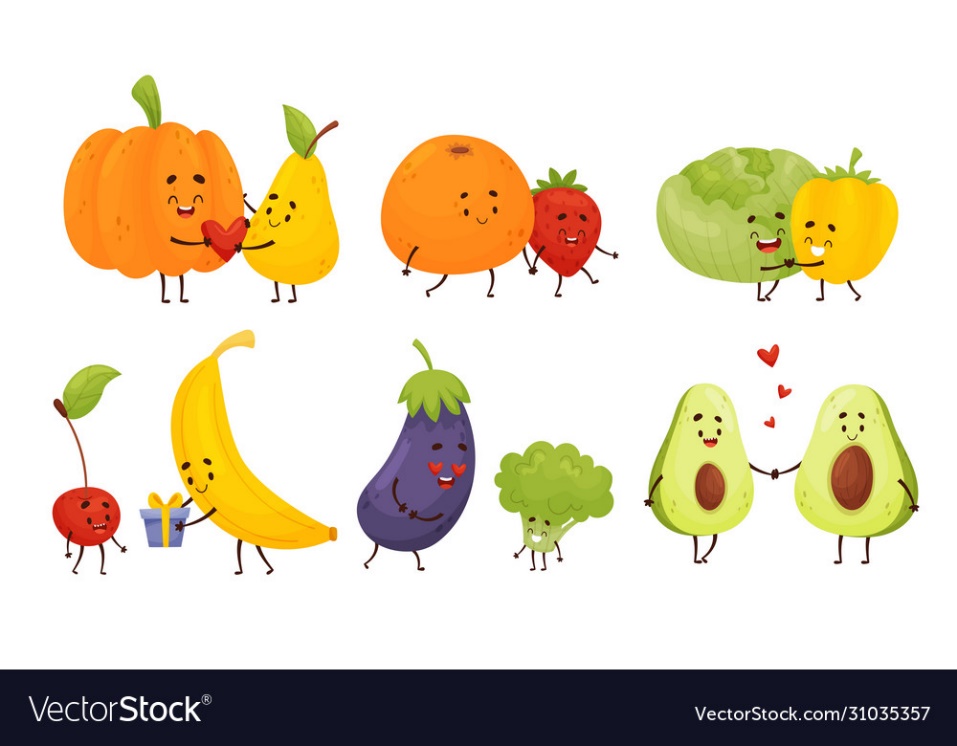 Adres:…………………………………………………………………….Email: …………………………………………………………………….Telefoon: …………………………………………………………………Aantal fruitboxen:Fruitbox voor 1 persoon, gevuld met ca. 20 stuks fruit voor € 8,50 Fruitbox voor 2 personen gevuld met ca. 40 stuks fruit voor € 15,00 Familiebox, fruit voor het hele gezin, € 22,50
Kom je het Vrijdagavond 10 juni zelf ophalen?       	Ja, ik kom naar de Voorhof	Nee, ik wil het graag laten bezorgen voor € 2,00Deze bestellijst graag vóór 2 juni a.s. via mail opsturen naar: actiegks@gmail.com of doe deze door de bus bij: Marjan Boer, Merwestraat 38 of bij Cora van Velzen, Kroonstraat 18Maak het bedrag vóór 2 juni a.s. over op bankrekening NL 96 RABO 0373 7134 28 t.n.v. Gereformeerde Kerk Sliedrecht o.v.v. FruitactieDe fruitboxen kunnen vrijdag 10 juni tussen 19.00 en 20.00 uur worden afgehaald in De Voorhof. Als het bezorgd moet worden, dan nemen we contact op. Nog vragen? Bel dan naar Marjan 06-57845921